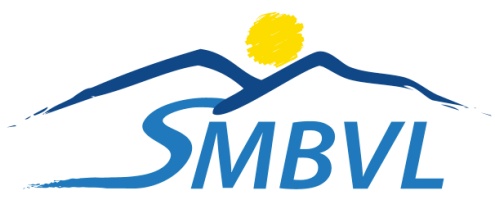 MARCHE PUBLIC DE PRESTATIONS INTELLECTUELLES Sous forme de procédure adaptée(Articles L.2122-1 et R.2122-8 du Code de la Commande Publique)3 – B.P.U.Maitre d’ouvrage :SYNDICAT MIXTE DU BASSIN VERSANT DU LEZ (SMBVL)NUMERO DU MARCHE :03/2023.OBJET DU MARCHE : LEVES TOPOGRAPHIQUES SUR LES BERGES ET LE LIT DU LEZ AVAL et du VIEUX LEZ dans le cadre de l’opération de restauration de la continuité écologique du seuil de la Condamine à Mondragon.REMISE DES OFFRES :Date limite de réception : 15 Février 2023Heure limite de réception : 17 h 00.L’ensemble des prix unitaires ci-dessous comprend les frais d’études, la préparation de chantier, les frais de déplacements, le déploiement de la signalisation adéquate, la vérification des mesures et l’ensemble des rendus associés tels que décrits dans le CCP. Pour rappel, la densité de levés de points pour les profils en travers est de 1 point / ml et pour les profils en long de 1 point / 30 ml.SERIE ARéalisation de profils en travers, de profils en long complémentaire :SERIE BFait en un seul originalA 	, leMention(s) manuscrite(s) - "Lu et approuvé"Signature(s) du (des) candidat(s)NE PAS OUBLIER DE PARAPHER TOUTES LES PAGES DE CE DOCUMENTPrestationsMontant forfaitaire en € HTAu niveau du Lez aval et Vieux Lez, la prestation est décrite au chapitre IV du CCP et correspond à : 2 levés d’ouvrages hydrauliques :4 levés du fond du lit avec levés de la cote de la ligne d’eau ;5 profils en travers du lit mineur des cours d’eau avec coupe et vue en plan ;1 profil en long sur un linéaire de 1 200 m du fond du lit et cote de l’eau avec un point tous les 30 m ;2 levés de semis de point (plan topographique).€ H.TN° prixPrestationsUnitéMontant unitaire en € HTLevés de profils en travers par méthode terrestreLevés de profils en travers par méthode terrestreLevés de profils en travers par méthode terrestreLevés de profils en travers par méthode terrestreLes levés seront réalisés conformément au CCP et il est bien précisé que chaque rupture de pente est systématiquement levée. Densité de levé 1 point / ml. Format de rendu : fichiers électroniques sous format ASCII (X,Y,Z), dwg, pdf et txt ou csv (XYZ). Ces prix sont appliqués lorsque les conditions d’écoulement permettent un accès à pied sur toute la largeur du cours d’eau et de bonnes conditions de travail et de sécurité. Pour chaque profil en travers, la ligne d’eau fera l’objet d’un relevé altimétrique.Les levés seront réalisés conformément au CCP et il est bien précisé que chaque rupture de pente est systématiquement levée. Densité de levé 1 point / ml. Format de rendu : fichiers électroniques sous format ASCII (X,Y,Z), dwg, pdf et txt ou csv (XYZ). Ces prix sont appliqués lorsque les conditions d’écoulement permettent un accès à pied sur toute la largeur du cours d’eau et de bonnes conditions de travail et de sécurité. Pour chaque profil en travers, la ligne d’eau fera l’objet d’un relevé altimétrique.Les levés seront réalisés conformément au CCP et il est bien précisé que chaque rupture de pente est systématiquement levée. Densité de levé 1 point / ml. Format de rendu : fichiers électroniques sous format ASCII (X,Y,Z), dwg, pdf et txt ou csv (XYZ). Ces prix sont appliqués lorsque les conditions d’écoulement permettent un accès à pied sur toute la largeur du cours d’eau et de bonnes conditions de travail et de sécurité. Pour chaque profil en travers, la ligne d’eau fera l’objet d’un relevé altimétrique.Les levés seront réalisés conformément au CCP et il est bien précisé que chaque rupture de pente est systématiquement levée. Densité de levé 1 point / ml. Format de rendu : fichiers électroniques sous format ASCII (X,Y,Z), dwg, pdf et txt ou csv (XYZ). Ces prix sont appliqués lorsque les conditions d’écoulement permettent un accès à pied sur toute la largeur du cours d’eau et de bonnes conditions de travail et de sécurité. Pour chaque profil en travers, la ligne d’eau fera l’objet d’un relevé altimétrique.1Pour un profil en travers de largeur inférieure à 15m. L’unité € H.T2Pour un profil en travers de largeur comprise entre 15 m et 50 m.L’unité€ H.T3Pour un profil en travers de largeur comprise entre 50 m et 100 m. L’unité€ H.T4Pour un profil en travers de largeur comprise entre à 100 et 150 m. L’unité€ H.TLevés de profils en long par méthode terrestreLevés de profils en long par méthode terrestreLevés de profils en long par méthode terrestreLevés de profils en long par méthode terrestreCe prix rémunère, à l’hectomètre linéaire, la réalisation d’un profil en long en lit mineur de cours d’eau, lorsque les conditions d’écoulement permettent un accès à pied en tout point à lever dans de bonnes conditions de travail et de sécurité. Les points de fond et la ligne d’eau devront être levés pour chaque point. Les levés seront réalisés conformément au CCP et il est bien précisé que chaque rupture de pente est systématiquement levée. La densité moyenne de levée de point est de 1 point / 30 ml hors singularité. La restitution des levés se fera aux formats suivants : ASCII (X,Y,Z), dwg, txt (X,Y,Z) et pdf. Il n’est pas demandé de format papier.Ce prix rémunère, à l’hectomètre linéaire, la réalisation d’un profil en long en lit mineur de cours d’eau, lorsque les conditions d’écoulement permettent un accès à pied en tout point à lever dans de bonnes conditions de travail et de sécurité. Les points de fond et la ligne d’eau devront être levés pour chaque point. Les levés seront réalisés conformément au CCP et il est bien précisé que chaque rupture de pente est systématiquement levée. La densité moyenne de levée de point est de 1 point / 30 ml hors singularité. La restitution des levés se fera aux formats suivants : ASCII (X,Y,Z), dwg, txt (X,Y,Z) et pdf. Il n’est pas demandé de format papier.Ce prix rémunère, à l’hectomètre linéaire, la réalisation d’un profil en long en lit mineur de cours d’eau, lorsque les conditions d’écoulement permettent un accès à pied en tout point à lever dans de bonnes conditions de travail et de sécurité. Les points de fond et la ligne d’eau devront être levés pour chaque point. Les levés seront réalisés conformément au CCP et il est bien précisé que chaque rupture de pente est systématiquement levée. La densité moyenne de levée de point est de 1 point / 30 ml hors singularité. La restitution des levés se fera aux formats suivants : ASCII (X,Y,Z), dwg, txt (X,Y,Z) et pdf. Il n’est pas demandé de format papier.Ce prix rémunère, à l’hectomètre linéaire, la réalisation d’un profil en long en lit mineur de cours d’eau, lorsque les conditions d’écoulement permettent un accès à pied en tout point à lever dans de bonnes conditions de travail et de sécurité. Les points de fond et la ligne d’eau devront être levés pour chaque point. Les levés seront réalisés conformément au CCP et il est bien précisé que chaque rupture de pente est systématiquement levée. La densité moyenne de levée de point est de 1 point / 30 ml hors singularité. La restitution des levés se fera aux formats suivants : ASCII (X,Y,Z), dwg, txt (X,Y,Z) et pdf. Il n’est pas demandé de format papier.5Pour un levé de profil en long.L’Hectomètre€ H.T